GOODWILL – vyšší odborná škola, s. r. o.Městská policie Frýdek-MístekSENIORSKÁ AKADEMIENABÍDKA STUDIA1. Představení GOODWILL – vyšší odborné školy, s. r. o.GOODWILL – vyšší odborná 
škola, s. r. o. byla zařazena MŠMT do sítě škol dne 11. 9. 1996. Obory vyšší odborné školy vznikly transformací oborů pomaturitního studia, které bylo akreditováno již od roku 1993.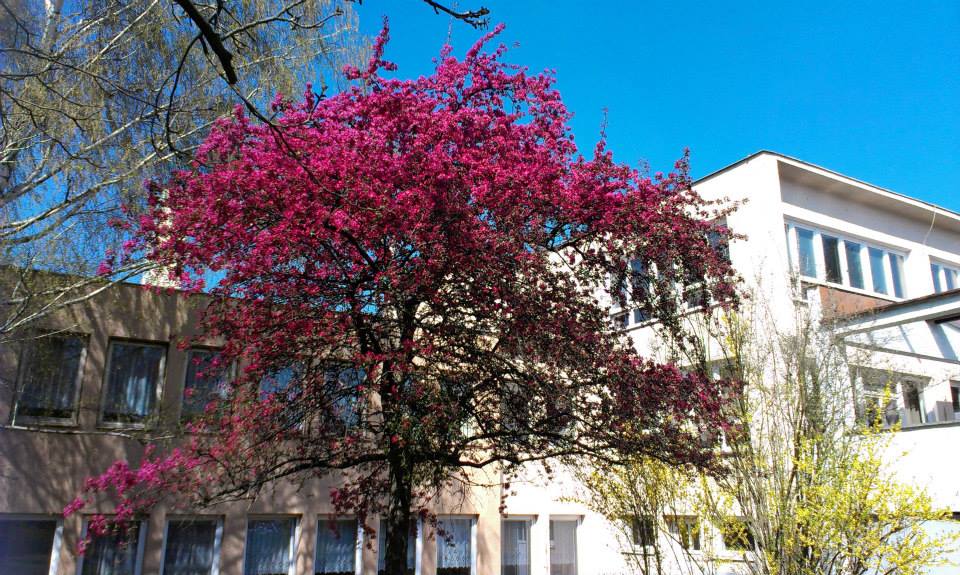 Škola je držitelkou Certifikátu systému řízení jakosti dle normy ČSN EN ISO 9001:2009, který prokazuje vysokou kvalitu vzdělávání a hlavní cíl školy - neustálé zlepšování její úrovně. VOŠ GOODWILL nabízí v denní a kombinované formě vzdělávání tyto obory studia:Animace v cestovním ruchuPodnikání v cestovním ruchuZahraniční obchod GOODWILL – vyšší odborná škola, s. r. o. se nachází na ul. Bruzovská 2589 a P. Holého 400, 
738 01  Frýdek-Místek. Škola je dostupná MHD, zastávka „U nemocnice“ je umístěna cca 3 minuty 
od budovy. 2. Seniorská akademieGOODWILL – vyšší odborná škola, s. r. o. nabízí ve spolupráci s Městskou policií Frýdek-Místek studium v Seniorské akademii, a to:obor:  			Cestovní ruchstudium je určeno: 	aktivním seniorům3. Organizace studiaDélka studia:  	dle volby studenta 1 - 3 roky, (tj. 2, 4 nebo 6 semestrů; jednotlivé roky studia jsou na sobě nezávislé)Každý rok (tzn. 2 semestry) je ukončen získáním certifikátu, po absolvování všech 6-ti semestrů účastníci obdrží souhrnný certifikát. Příspěvek studenta za semestr: 	500,- Kč Semestr: 	10 setkání (týdně 3 vyučovací hodiny); o přestávkách s možností zakoupení drobného občerstvení. Součástí budou také 2 – 3 exkurze. 
Přijímací řízení:  	pouze vyplněná přihláška (formulář ke stažení na www.vos-goodwill.cz, příp. lze přihlášku vyplnit osobně v GOODWILL – vyšší odborné škole, s. r. o.)Zápis ke studiu:  	září 2015 (student obdrží index)Slavnostní imatrikulace: 	Rytířský sál frýdeckého zámkuZimní semestr:  	studium září – prosinec; leden zkouškové období (formou testu, kolokvia nebo ústní zkoušky)Letní semestr:  	studium únor – duben; květen zkouškové období (formou testu, kolokvia nebo ústní zkoušky)Ukončení ročníku: 	certifikát s přehledem vystudovaných předmětů. Slavnostní předání proběhne v Rytířském sálu frýdeckého zámkuPostup do dalšího ročníku: 	na základě certifikátu. Absolvování celého 3-letého studia není povinné.Ukončení 3-letého studia: 	certifikát o ukončení celého studia. Předání za přítomnosti významných hostů – Rytířský sál frýdeckého zámku.4. Navrhovaný učební plán5. Náplň studia 1. semestr:Zeměpis cestovního ruchu České republiky – přednášející Mgr. Rostislav Gola – 3 dny, 
tj. 9 vyučovacích hodinAnotace předmětu:charakteristika přírodních podmínek České republikyturistické atraktivity národních parků a nejvýznamnějších pohoříoblasti s výskytem skalních městkrasové oblasti na území ČRlázeňská centra a hlavní rekreační oblastivýznamné kulturněhistorické pamětihodnostihlavní kulturní, společenské a sportovní akce konané v ČRakce cestovního ruchu v ČR zaměřené na senioryDějiny České republiky - přednášející PhDr. Věra Strakošová – 4 dny, tj. 12 vyučovacích hodinAnotace předmětu:výlety do minulostiumění v trysku staletípředělové okamžiky českých dějinHotelové a lázeňské služby – přednášející Ing. Alena Votoupalová – 3 dny, tj. 9 vyučovacích hodinAnotace předmětu:organizační struktura hoteluhistorie lázeňství a wellnessorganizační struktura lázeňské organizacelázeňské služby – základní a doplňkovétvorba balíčků pro samoplátce2. semestr:Výtvarná kultura  -  přednášející PhDr. Věra Strakošová – 3 dny, tj. 9 vyučovacích hodinAnotace předmětu:základní pojmy výtvarné kulturytermínyinstituceregionální uměnípamátky UNESCOZáklady práva - přednášející Mgr. Jana Dreslerová – 3 dny, tj. 9 vyučovacích hodinAnotace předmětu:listina základních práv a svobodobčanské právo (ochrana osobnosti, majetková práva, smlouvy, věcná práva a dědictví)rodinné právo (předmanželská smlouva, rozvod manželství, společné jmění manželů)Psychologie - přednášející PhDr. Jana Řeháková – 4 dny, tj. 12 vyučovacích hodinAnotace předmětu:základy z oblastí osobnostní a vývojové psychologie zdravý životní styl3. semestr:Zeměpis cestovního ruchu Evropy – přednášející Mgr. Rostislav Gola – 4 dny, tj. 12 vyučovacích hodinAnotace předmětu:charakteristika hlavních cílů cestovního ruchu v Evropělokalizace těchto cílůcharakteristika vzájemných vazeb mezi přírodním a kulturním potenciálem oblastí a rozvojem cestovního ruchuDějiny umění - přednášející PhDr. Věra Strakošová – 4 dny, tj. 12 vyučovacích hodinAnotace předmětu:od starověku k současnostiEvropská kultura a umění – od starověku k dneškuKomunikace - přednášející PhDr. Jana Řeháková – 2 dny, tj. 6 vyučovacích hodinAnotace předmětu:základy slovní a mimoslovní komunikace „řeč těla“ možnosti předcházení nedorozuměním4. semestr:Technika služeb cestovního ruchu – přednášející Ing. Alena Votoupalová – 3 dny, tj. 9 vyučovacích hodinAnotace předmětu:druhy cestovního ruchudruhy ubytovacích zařízení a jejich klasifikacecestovní pojištěnípasové, vízové a celní náležitosti při cestovánícestovní medicína a CITES (ochrana rostlin a zvířat)Marketing - přednášející Ing. Zuzana Stefanovová, Ph.D. – 4 dny, tj. 12 vyučovacích hodinAnotace předmětu:osvojení základních pojmů marketingumarketingový mix (produkt (výrobek, služba), prodejní cena, prodejní cesty, podpora prodeje)strategie a inovaceHudební kultura - přednášející PhDr. Jana Řeháková – 2 dny, tj. 6 vyučovacích hodinAnotace předmětu:seznámení s vybranými hudebními žánry možnosti využívat hudební zážitky při všedních i slavnostních okamžicích života5. semestr:Zeměpis cestovního ruchu světadílů -  přednášející Mgr. Rostislav Gola – 4 dny, tj. 12 vyučovacích hodinAnotace předmětu:charakteristika hlavních cílů cestovního ruchu ve světělokalizace těchto cílůcharakteristika vzájemných vazeb mezi přírodním a kulturním potenciálem oblastí a rozvojem cestovního ruchuSpolečenská etiketa - přednášející PhDr. Jana Řeháková – 3 dny, tj. 9 vyučovacích hodinAnotace předmětu:zopakování svého povědomí o společenském chování v zemích Evropyseznámení s rozdíly etikety v různých světových kulturáchČinnost cestovních kanceláří - přednášející Ing. Alena Votoupalová – 3 dny, tj. 9 vyučovacích hodinAnotace předmětu:klasifikace cestovních kanceláří a cestovních agenturčinnost výjezdových cestovních kanceláříčinnost příjezdových cestovních kancelářípojištění cestovních kanceláří proti krachu6. semestr:Úvod do ekonomie  - přednášející Ing. Zuzana Stefanovová, Ph.D. – 3 dny, tj. 9 vyučovacích hodinAnotace předmětu:charakteristika mikroekonomie (nabídka a poptávka jednotlivců, domácností, státu a firem)charakteristika makroekonomie (seznámení s pojmy agregátní nabídka, agregátní poptávka, inflace, nezaměstnanost, úroková míra, měnový kurz)Základy kulturologie - přednášející PhDr. Jana Řeháková – 3 dny, tj. 9 vyučovacích hodinAnotace předmětu: seznámení s kulturními a náboženskými odlišnostmi v různých civilizacích současného světaRelaxační techniky a metody  - přednášející PhDr. Věra Strakošová – 4 dny, tj. 12 vyučovacích hodinAnotace předmětu:umění odpočívatzdravý životní stylzákladní techniky dýchánízákladní techniky cvičení6. KontaktGOODWILL – vyšší odborná škola, s. r. o.P. Holého 400738 01  Frýdek-Místektel.: +420 558 633 822www.vos-goodwill.czRNDr. Kamila Slováková, Ph.D.ředitelka školytel.: +420 558 629 213, mob.:+420 601 394 794e-mail: slovakova@vos-goodwill.czIrena Petrová, DiS.studijní oddělenítel.: +420 558 629 214, mob.: +420 607 090 885e-mail: petrova@vos-goodwill.czsemestrZeměpis cestovního ruchu České republikysemestrDějiny České republikysemestrHotelové a lázeňské službysemestrVýtvarná kulturasemestrZáklady právasemestrPsychologiesemestrZeměpis cestovního ruchu EvropysemestrDějiny uměnísemestrKomunikacesemestrTechnika služeb cestovního ruchusemestrMarketingsemestrHudební kulturasemestrZeměpis cestovního ruchu světadílůsemestrSpolečenská etiketasemestrČinnost cestovních kancelářísemestrÚvod do ekonomiesemestrZáklady kulturologiesemestrRelaxační techniky a metody